Department of Student Activities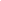 CALL MEETING TO ORDERMeeting was called to order at 11:14am.ASCERTAINMENT OF QUORUM A majority quorum must be established to hold a bona fide meeting Members Present: Director Barraj. Members Absent: Manger Gurrola, Senator Grewal, and Senator Makrai.1/4 members present, quorum is not established and a bonafide meeting cannot be held.CORRECTIONS TO THE MINUTESThe Body will discuss and correct minutes from previous meetings.The Senate will consider any corrections to the minutes from the meeting held on Friday, February 25, 2022.PUBLIC COMMENTThis segment of the meeting is reserved for persons desiring to address the Body on any matter of concern that is not stated on the agenda. A time limit of three (3) minutes per speaker and fifteen (15) minutes per topic shall be observed. The law does not permit any action to be taken, nor extended discussion of any items not on the agenda. The Body may briefly respond to statements made or questions posed, however, for further information, please contact the BCSGA Vice President for the item of discussion to be placed on a future agenda. (Brown Act §54954.3)REPORTS OF THE ASSOCIATIONThe chair shall recognize any officer of the association, including the BCSGA Advisor, to offer a report on official activities since the previous meeting and make any summary announcements deemed necessary for no longer than three minutes, save the advisor, who has infinite time. Director BarrajManager Gurrola SenatorsBCSGA Advisor AyalaCONSENT AGENDAAll items listed under the consent calendar are considered to be non-controversial by the body and will be enacted by one motion without discussion unless a member of the body calls an item(s) for a separate vote. Items called into question from the body will be considered after the conclusion of new business.ACTION ITEM: Allocation for the expenditure to not exceed $375 from TA100-Student Life for BCSGA Women’s History Month Mural.ACTION ITEM: Allocation for the expenditure to not exceed $1000 from TA100-Student Life for The Mentalist.ACTION ITEM: Allocation for the expenditure to not exceed $400 from TA100-Student Life for Goof Off Day Inflatable.ACTION ITEM: Allocation for the expenditure to not exceed $2000 from TA100-Student Life for Student Leadership Awards Dinner. NEW BUSINESSDISCUSSION: BC Blood Drive DISCUSSION: Pi DayDISCUSSION: The MentalistDISCUSSION: Drunk Driving awareness St. Patrick's DayDISCUSSION: Goof Off DayANNOUNCEMENTSThe Chair shall recognize in turn BCSGA Officers requesting the floor for a period not to exceed one minute.ADJOURNMENTAll items suspended until a bonafide meeting can be held. Meeting adjourned at 11:16am.Friday, March 11, 2022Friday, March 11, 202211:00 a.m.- 12:00 p.m.Zoom Meeting ID:     Meeting Zoomlink: https://cccconfer.zoom.us/meeting/register/tJcudO6grDwjE9EV60Vgcn5Yy7j5huLsnEex    Meeting Zoomlink: https://cccconfer.zoom.us/meeting/register/tJcudO6grDwjE9EV60Vgcn5Yy7j5huLsnEex    Meeting Zoomlink: https://cccconfer.zoom.us/meeting/register/tJcudO6grDwjE9EV60Vgcn5Yy7j5huLsnEex